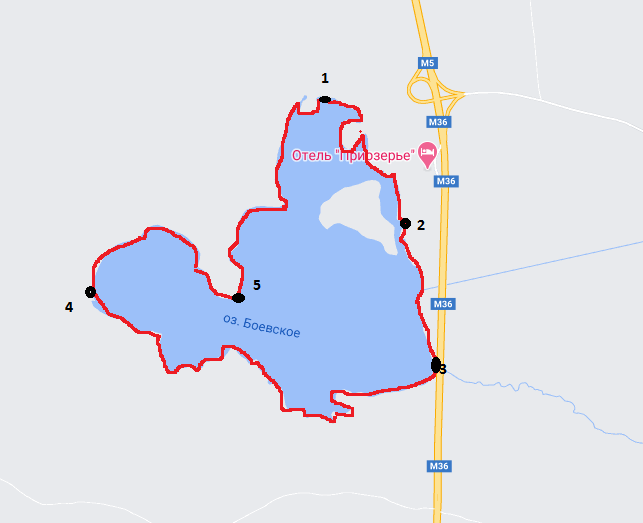 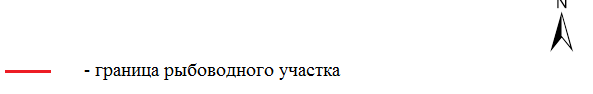 Границы рыбоводного участкаНаименование водного объектаМуниципальное образованиеПлощадь, гаВидводо-пользо-ванияот точки 1 (56.276128, 60.845596) по береговой линии через точки: 2 (56.267835, 60.864050), 3 (56.270457, 60.873062), 4 (56.279416, 60.869543), 5 (56.283275, 60.563449), 6 (56.273697, 60.856325) до точки 1Озеро БоевскоеСысертский городской округ130совмест-ное